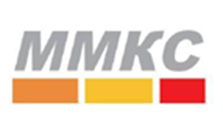 634003, г. Томск, ул. Бакунина,17-а                                                    Руководителю учрежденияТел./факс: (83822) 65-21-08	Тел.: (83822) 65-18-64, 65-16-13e-mail: mmks-seminar@mail.ruhttp://mmks-tomsk.comАНО «Международный менеджмент, качество,  сертификация» приглашает принять участие в семинаре:«Прослеживаемость  и изъятие в цепи создания пищевой продукции и кормов. ISO 22005:2007 (ГОСТ Р ИСО 22005-2009)Цель курса:- изложить систематизированную информацию о требованиях создания системы прослеживаемости на предприятиях, участвующих в цепи создания пищевой продукции Технического регламента таможенного союза (ТР ТС 021/2011) «О безопасности пищевой продукции»;- прояснить вопросы практической интерпретации отдельных требований стандарта, что  позволит успешно подготовиться к внедрению СМБПП и сертификационному аудиту.Целевая аудитория:Руководители среднего звена - потенциальные руководители проектов внедрения системы менеджмента качества и пищевой безопасности (СМК и ПБ); менеджеры по качеству, внутренние аудиторы, специалисты производства.Программа курсаПо окончании курса участники получат основы для понимания требований системы прослеживаемости и их применимость к конкретному производству. Познакомятся с этапами разработки и ведения документации и способами поддержания производства и дистрибуции продукции в соответствии с требованиями стандарта.  Методы работы на семинаре: групповые дискуссии, деловые игры, упражнения. Обучение проводят: высококвалифицированные аудиторы-консультанты международного и российского уровней по Системам менеджмента, имеющие большой  практический опыт по проведению сертификации, обучения и консультаций.Продолжительность обучения: 1 день График проведения: с 10.00 до 17.00 с перерывом на обед и двумя кофе-брейками. Место проведения: г. Томск, ул. Бакунина, 17а. По итогам обучения выдается Сертификат. Стоимость участия одного человека в семинаре 3500 рублей. В стоимость участия входят авторские раздаточные материалы, кофе-паузы.Предусмотрена гибкая система скидок*:Наши реквизиты:Автономная некоммерческая организация «Международный менеджмент, качество, сертификация» (АНО «ММКС») . Томск, ул. Бакунина, 17АИНН/КПП 7017111939 / 701701001  ОКПО 73747907 ОКВЭД 80.30.3  80.22.22  80.42ОГРН 1057000099804В ГРКЦ ГУ банка России по Новосибирской обл., г. НовосибирскБИК 045004850ИНН 5404154492КПП 540401001Расчетный счет № 40703810709540000003Кор. счет: 30101810100000000850Т/ф. 8(3822) 65-21-08, т/ф 8(3822) 65-18-64E-mail: mmks-tomsk@mail.ruДанное письмо служит основанием для оплаты. Но предварительно перед оплатой стоимость необходимо уточнить у менеджера.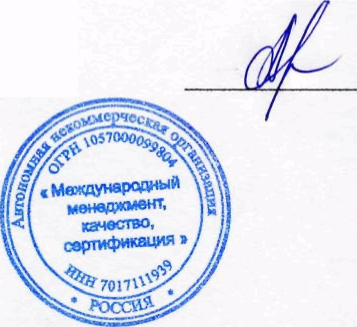 Директор АНО «ММКС»   						     А.В. Петиченко№Наименование темыКоличество часов1- Законодательные и нормативные требования, которые должно выполнить предприятие. Идентификация и прослеживаемость продукции на территории Евразийского экономического союза.- Пояснение ключевых требований и терминов12- Принципы и цели прослеживаемости- Проектирование системы прослеживаемости- Тестирование системы прослеживаемости (вперед, назад) 23- Требования к документации системы прослеживаемости- Координация цепочки производства ПП14Внедрение и анализ системы. План прослеживаемости пищевой продукции отдельно взятого предприятия:15.Методы  и способы реализации прослеживаемости в различных отраслях 16Разъяснение правил  правил и алгоритма действий при изъятии (отзыве) продукции, оценка эффективности процедуры изъятияВзаимосвязь прослеживаемости и изъятия продукции;2Итого8№КатегорииСкидки1Два участника от одной компании 2%2Три и более участника от одной компании 3%3Наши постоянные клиенты 2%4Бонус за приведенного с собой коллегу из другой организации 2%